Nom : ________________________La phrase déclarativeLa phrase déclarative est le type de phrase le plus fréquent.Elle sert à déclarer en énonçant un fait, en donnant une information ou une opinion.Elle se termine par un simple point et parfois par des points de suspension.Il peut s’agir d’une phrase simple ou complexe.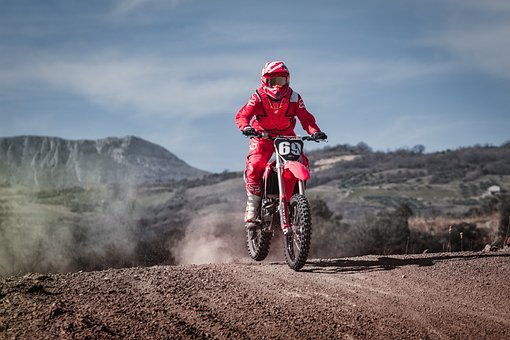 Il peut s’agir d’une phrase de forme positive ou négative.La phrase interrogativeLa phrase interrogative sert à poser une question.Elle se termine par un point d’interrogation.La question peut être de forme positive ou négative.Voici les 4 façons de construire une phrase interrogativeLorsque l’on inverse le pronom et le verbe, on ajoute UN TRAIT D’UNION entre eux.Après un verbe se terminant par -e, -a ou -c, il faut mettre un t entre DEUX TRAITS D’UNION devant le pronom il, elle ou on.La phrase exclamativeLa phrase exclamative sert à exprimer avec intensité une émotion, un jugement…Elle se termine toujours par un point d’exclamation.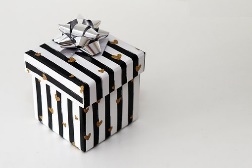 Elle commence souvent par un marqueur exclamatif. Voici, la liste des principaux marqueurs exclamatifs :que, comme, quel, quelle, quels, quelles, combien…Quel beau cadeau nous avons reçu!La phrase impérativeLa phrase impérative sert à exprimer un ordre, une demande ou un conseil.Elle se termine par un point ou un point d’exclamation.Elle peut être de forme positive ou négative.C’est une phrase transformée par le verbe au mode impératif. Il y a donc effacement du sujet (tu, nous, vous).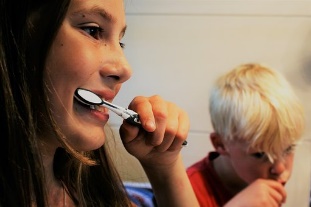 Les verbes à l’impératif présent se conjuguent qu’à 3 personnes :La deuxième personne du singulier – tuLa première personne du pluriel – nousLa deuxième personne du pluriel - vousLa phrase de forme positive La phrase positive ne contient pas de marqueurs négatifs.La phrase de forme négative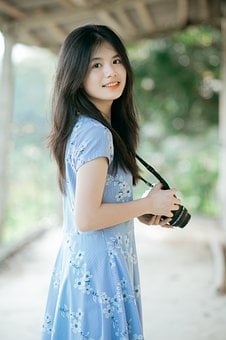 La phrase négative s’oppose à la phrase de forme positive.Elle sert à nier, à refuser ou à interdire quelque chose.C’est une phrase transformée par un marqueur de négation.La phrase négative comporte en général deux éléments de négation.Voici, la liste des principaux marqueurs de négation:ne, n’, pas, plus, guère, jamais, aucun, nul, personne, rien…Tu brosses tes dents. (phrase déclarative)Brosse tes dents. (phrase impérative)          MangerAvoirÊtreMangeAieSoisMangeonsAyonsSoyonsMangezAyezSoyezEmma photographie la nature. (phrase de forme positive)Emma ne photographie pas la nature. (phrase de forme négative)